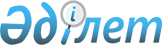 Ақмола облыстық мәслихатының 2020 жылғы 11 желтоқсандағы № 6С-52-2 "2021-2023 жылдарға арналған облыстық бюджет туралы" шешіміне өзгерістер енгізу туралыАқмола облыстық мәслихатының 2021 жылғы 26 сәуірдегі № 7С-3-3 шешімі. Ақмола облысының Әділет департаментінде 2021 жылғы 28 сәуірде № 8453 болып тіркелді
      Қазақстан Республикасының Бюджет кодексінің 106 бабының 4 тармағына, "Қазақстан Республикасындағы жергiлiктi мемлекеттiк басқару және өзiн-өзi басқару туралы" Қазақстан Республикасының Заңының 6 бабы 1 тармағының 1) тармақшасына сәйкес Ақмола облыстық мәслихаты ШЕШІМ ҚАБЫЛДАДЫ:
      1. Ақмола облыстық мәслихатының "2021-2023 жылдарға арналған облыстық бюджет туралы" 2020 жылғы 11 желтоқсандағы № 6С-52-2 (Нормативтік құқықтық актілерді мемлекеттік тіркеу тізілімінде № 8254 тіркелген) шешіміне келесі өзгерістер енгізілсін:
      1 тармақ жаңа редакцияда баяндалсын:
      "1. 2021–2023 жылдарға арналған облыстық бюджет тиісінше 1, 2 және 3 қосымшаларға сәйкес, оның ішінде 2021 жылға келесі көлемдерде бекітілсін:
      1) кірістер – 348 756 110,7 мың теңге, оның ішінде:
      салықтық түсімдер – 29 983 190,0 мың теңге;
      салықтық емес түсімдер – 3 953 125,5 мың теңге;
      трансферттер түсімі – 314 819 795,2 мың теңге;
      2) шығындар – 362 444 027,2 мың теңге;
      3) таза бюджеттік кредиттеу – 3 989 277,0 мың теңге, оның ішінде:
      бюджеттік кредиттер – 7 681 963,0 мың теңге;
      бюджеттік кредиттерді өтеу – 3 692 686,0 мың теңге;
      4) қаржы активтерiмен операциялар бойынша сальдо – 0,0 мың теңге;
      5) бюджет тапшылығы (профициті) – -17 677 193,5 мың теңге;
      6) бюджет тапшылығын қаржыландыру (профицитін пайдалану) – 17 677 193,5 мың теңге.";
      көрсетілген шешімнің 1 қосымшасы осы шешімнің қосымшасына сәйкес жаңа редакцияда баяндалсын.
      2. Осы шешiм Ақмола облысының Әдiлет департаментiнде мемлекеттiк тiркелген күнінен бастап күшiне енедi және 2021 жылдың 1 қаңтарынан бастап қолданысқа енгiзiледi.
      "КЕЛІСІЛДІ" 2021 жылға арналған облыстық бюджет
					© 2012. Қазақстан Республикасы Әділет министрлігінің «Қазақстан Республикасының Заңнама және құқықтық ақпарат институты» ШЖҚ РМК
				
      Ақмола облыстық
мәслихаты сессиясының
төрайымы

Е.Мащинская

      Ақмола облыстық
мәслихатының хатшысы

М.Балпан

      Ақмола облысының әкімдігі

      "Ақмола облысының
экономика және бюджеттік
жоспарлау басқармасы"
мемлекеттік мекемесі
Ақмола облыстық мәслихатының
2021 жылғы 26 сәуірдегі
№ 7С-3-3 шешіміне
қосымшаАқмола облыстық мәслихатының
2020 жылғы 11 желтоқсандағы
№ 6С-52-2 шешіміне
1 қосымша
Санаты
Санаты
Санаты
Санаты
Сома, мың теңге
Сыныбы
Сыныбы
Сыныбы
Сома, мың теңге
Кіші сыныбы
Кіші сыныбы
Сома, мың теңге
Атаулар
Сома, мың теңге
1
2
3
4
5
I. КІРІСТЕР
348 756 110,7
1
Салықтық түсімдер
29 983 190,0
01
Табыс салығы
26 330 871,0
1
Корпоративтік табыс салығы
4 683 416,0
2
Жеке табыс салығы
21 647 455,0
05
Тауарларға, жұмыстарға және қызметтерге салынатын iшкi салықтар
3 652 319,0
3
Табиғи және басқа да ресурстарды пайдаланғаны үшiн түсетiн түсiмдер
3 602 372,0
4
Кәсiпкерлiк және кәсiби қызметтi жүргiзгенi үшiн алынатын алымдар
49 947,0
2
Салықтық емес түсiмдер
3 953 125,5
01
Мемлекеттiк меншiктен түсетiн кiрiстер
1 586 203,0
1
Мемлекеттік кәсіпорындардың таза кірісі бөлігінің түсімдері
4 756,0
4
Мемлекет меншігіндегі, заңды тұлғалардағы қатысу үлесіне кірістер
450,0
5
Мемлекет меншігіндегі мүлікті жалға беруден түсетін кірістер
73 162,0
6
Бюджет қаражатын банк шоттарына орналастырғаны үшiн сыйақылар
2 000,0
7
Мемлекеттік бюджеттен берілген кредиттер бойынша сыйақылар 
1 505 835,0
02
Мемлекеттік бюджеттен қаржыландырылатын мемлекеттік мекемелердің тауарларды (жұмыстарды, қызметтерді) өткізуінен түсетін түсімдер
317,0
1
Мемлекеттік бюджеттен қаржыландырылатын мемлекеттік мекемелердің тауарларды (жұмыстарды, қызметтерді) өткізуінен түсетін түсімдер
317,0
03
Мемлекеттік бюджеттен қаржыландырылатын мемлекеттік мекемелер ұйымдастыратын мемлекеттік сатып алуды өткізуден түсетін ақша түсімдері
8 006,0
1
Мемлекеттік бюджеттен қаржыландырылатын мемлекеттік мекемелер ұйымдастыратын мемлекеттік сатып алуды өткізуден түсетін ақша түсімдері
8 006,0
04
Мемлекеттік бюджеттен қаржыландырылатын, сондай-ақ Қазақстан Республикасы Ұлттық Банкінің бюджетінен (шығыстар сметасынан) қамтылатын және қаржыландырылатын мемлекеттік мекемелер салатын айыппұлдар, өсімпұлдар, санкциялар, өндіріп алулар
642 915,0
1
Мұнай секторы ұйымдарынан және Жәбірленушілерге өтемақы қорына түсетін түсімдерді қоспағанда, мемлекеттік бюджеттен қаржыландырылатын, сондай-ақ Қазақстан Республикасы Ұлттық Банкінің бюджетінен (шығыстар сметасынан) қамтылатын және қаржыландырылатын мемлекеттік мекемелер салатын айыппұлдар, өсімпұлдар, санкциялар, өндіріп алулар
642 915,0
06
Басқа да салықтық емес түсiмдер
1 715 684,5
1
Басқа да салықтық емес түсiмдер
1 715 684,5
4
Трансферттер түсімі 
314 819 795,2
01
Төмен тұрған мемлекеттiк басқару органдарынан трансферттер
70 854 401,2
2
Аудандық (облыстық маңызы бар қалалардың) бюджеттерден трансферттер
70 854 401,2
02
Мемлекеттiк басқарудың жоғары тұрған органдарынан түсетiн трансферттер
243 965 394,0
1
Республикалық бюджеттен түсетiн трансферттер
243 965 394,0
Функционалдық топ
Функционалдық топ
Функционалдық топ
Функционалдық топ
Сома
Бюджеттік бағдарламалардың әкімшісі
Бюджеттік бағдарламалардың әкімшісі
Бюджеттік бағдарламалардың әкімшісі
Сома
Бағдарлама
Бағдарлама
Сома
Атауы
Сома
1
2
3
4
5
II. ШЫҒЫНДАР
362 444 027,2
01
Жалпы сипаттағы мемлекеттiк қызметтер 
7 647 925,4
110
Облыс мәслихатының аппараты
73 739,7
001
Облыс мәслихатының қызметін қамтамасыз ету жөніндегі қызметтер
70 693,7
003
Мемлекеттік органның күрделі шығыстары
3 046,0
120
Облыс әкімінің аппараты
2 927 940,9
001
Облыс әкімінің қызметін қамтамасыз ету жөніндегі қызметтер
2 203 134,5
004
Мемлекеттік органның күрделі шығыстары
57 823,0
007
Ведомстволық бағыныстағы мемлекеттік мекемелер мен ұйымдардың күрделі шығыстары
497 344,6
009
Аудандық маңызы бар қалалардың, ауылдардың, кенттердің, ауылдық округтердің әкімдерін сайлауды қамтамасыз ету және өткізу
7 023,0
113
Төменгі тұрған бюджеттерге берілетін нысаналы ағымдағы трансферттер
162 615,8
257
Облыстың қаржы басқармасы
89 425,0
001
Жергілікті бюджетті атқару және коммуналдық меншікті басқару саласындағы мемлекеттік саясатты іске асыру жөніндегі қызметтер
89 425,0
258
Облыстың экономика және бюджеттік жоспарлау басқармасы
3 758 191,5
001
Экономикалық саясатты, мемлекеттік жоспарлау жүйесін қалыптастыру мен дамыту саласындағы мемлекеттік саясатты іске асыру жөніндегі қызметтер
3 712 673,5
113
Төменгі тұрған бюджеттерге берілетін нысаналы ағымдағы трансферттер
45 518,0
263
Облыстың ішкі саясат басқармасы
91 659,2
075
Облыс Қазақстан халқы Ассамблеясының қызметін қамтамасыз ету
91 659,2
265
Облыстың кәсіпкерлік және өнеркәсіп басқармасы
172 894,2
001
Жергілікті деңгейде кәсіпкерлікті және өнеркәсіпті дамыту саласындағы мемлекеттік саясатты іске асыру жөніндегі қызметтер
166 785,7
002
Мемлекеттік органның күрделі шығыстары
6 108,5
269
Облыстың дін істері басқармасы
135 026,4
001
Жергілікті деңгейде дін істер саласындағы мемлекеттік саясатты іске асыру жөніндегі қызметтер
49 499,9
003
Мемлекеттік органның күрделі шығыстары
4 886,0
005
Өңірде діни ахуалды зерделеу және талдау
80 640,5
282
Облыстың тексеру комиссиясы
278 566,2
001
Облыстың тексеру комиссиясының қызметін қамтамасыз ету жөніндегі қызметтер 
278 566,2
733
Облыстың мемлекеттік сатып алу және коммуналдық меншік басқармасы 
120 482,3
001
Жергілікті деңгейде мемлекеттік активтер мен сатып алуды басқару саласындағы мемлекеттік саясатты іске асыру жөніндегі қызметтер
111 387,3
004
Жекешелендіру, коммуналдық меншікті басқару, жекешелендіруден кейінгі қызмет және осыған байланысты дауларды реттеу
9 095,0
02
Қорғаныс
789 981,7
120
Облыс әкімінің аппараты
433 971,6
010
Жалпыға бірдей әскери міндетті атқару шеңберіндегі іс-шаралар
129 405,6
012
Облыстық ауқымдағы жұмылдыру дайындығы және жұмылдыру
304 566,0
287
Облыстық бюджеттен қаржыландырылатын табиғи және техногендік сипаттағы төтенше жағдайлар, азаматтық қорғаныс саласындағы уәкілетті органдардың аумақтық органы
356 010,1
002
Аумақтық органның және ведомстволық бағынысты мемлекеттік мекемелерінің күрделі шығыстары
283 543,1
004
Облыс ауқымдағы төтенше жағдайлардың алдын алу және оларды жою
72 467,0
03
Қоғамдық тәртіп, қауіпсіздік, құқықтық, сот, қылмыстық-атқару қызметі
9 188 479,7
252
Облыстық бюджеттен қаржыландырылатын атқарушы ішкі істер органы
8 712 846,4
001
Облыс аумағында қоғамдық тәртіптті және қауіпсіздікті сақтауды қамтамасыз ету саласындағы мемлекеттік саясатты іске асыру жөніндегі қызметтер
7 098 912,1
003
Қоғамдық тәртіпті қорғауға қатысатын азаматтарды көтермелеу 
5 268,0
006
Мемлекеттiк органның күрделi шығыстары
1 608 666,3
271
Облыстың құрылыс басқармасы
475 633,3
053
Қоғамдық тәртіп және қауіпсіздік объектілерін салу
475 633,3
04
Бiлiм беру
144 438 729,0
120
Облыс әкімінің аппараты
1 773,0
019
Сайлау процесіне қатысушыларды оқыту
1 773,0
253
Облыстың денсаулық сақтау басқармасы
691 373,0
003
Кадрлардың біліктілігін арттыру және оларды қайта даярлау
14 490,0
043
Техникалық және кәсіптік, орта білімнен кейінгі білім беру ұйымдарында мамандар даярлау
387 263,0
057
Жоғары, жоғары оқу орнынан кейінгі білімі бар мамандар даярлау және білім алушыларға әлеуметтік қолдау көрсету
289 620,0
261
Облыстың білім басқармасы
129 242 926,2
001
Жергілікті деңгейде білім беру саласындағы мемлекеттік саясатты іске асыру жөніндегі қызметтер
453 086,2
003
Арнайы білім беретін оқу бағдарламалары бойынша жалпы білім беру
1 641 456,4
004
Мемлекеттік білім беру ұйымдарында білім беру жүйесін ақпараттандыру
702 243,9
005
Мемлекеттік білім беру ұйымдар үшін оқулықтар мен оқу-әдiстемелiк кешендерді сатып алу және жеткізу
1 119 661,0
006
Мамандандырылған білім беру ұйымдарында дарынды балаларға жалпы білім беру
995 290,9
007
Облыстық, аудандық (қалалық) ауқымдардағы мектеп олимпиадаларын, мектептен тыс іс-шараларды және конкурстар өткізу 
907 563,4
011
Балалар мен жасөспірімдердің психикалық денсаулығын зерттеу және халыққа психологиялық-медициналық-педагогикалық консультациялық көмек көрсету
590 679,2
024
Техникалық және кәсіптік білім беру ұйымдарында мамандар даярлау
10 376 049,4
029
Білім беру жүйесін әдістемелік және қаржылық сүйемелдеу
387 181,2
052
Нәтижелі жұмыспен қамтуды және жаппай кәсіпкерлікті дамытудың 2017 – 2021 жылдарға арналған "Еңбек" мемлекеттік бағдарламасы шеңберінде кадрлардың біліктілігін арттыру, даярлау және қайта даярлау
2 509 963,0
055
Балалар мен жасөспірімдерге қосымша білім беру
2 348 940,3
057
Жоғары, жоғары оқу орнынан кейінгі білімі бар мамандар даярлау және білім алушыларға әлеуметтік қолдау көрсету
411 696,0
067
Ведомстволық бағыныстағы мемлекеттік мекемелер мен ұйымдардың күрделі шығыстары
6 785 617,0
080
Нұрсұлтан Назарбаев Қорының "EL UMITI" таланттарын анықтау және қолдау бастамасын іске асыру
89 512,0
081
Мектепке дейінгі тәрбиелеу және оқыту
632 654,0
082
Мемлекеттік бастауыш, негізгі және жалпы орта білім беру ұйымдарында жалпы білім беру
67 450 306,3
083
Ауылдық жерлерде оқушыларды жақын жердегі мектепке дейін тегін алып баруды және одан алып қайтуды ұйымдастыру
60 819,0
086
Жетім баланы (жетім балаларды) және ата-анасының қамқорлығынсыз қалған баланы (балаларды) асырап алғаны үшін Қазақстан азаматтарына біржолғы ақша қаражатын төлеуге арналған төлемдер
9 297,0
087
Жетім баланы (жетім балаларды) және ата-аналарының қамқорынсыз қалған баланы (балаларды) күтіп-ұстауға 
452 227,0
089
Кәсіптік оқытуды ұйымдастыру
294 092,0
202
Мектепке дейінгі білім беру ұйымдарында мемлекеттік білім беру тапсырысын іске асыруға
15 035 205,0
203
Мемлекеттік орта білім беру ұйымдарында жан басына шаққандағы қаржыландыруды іске асыруға
15 989 386,0
271
Облыстың құрылыс басқармасы
11 136 988,6
037
Мектепке дейiнгi тәрбие және оқыту объектілерін салу және реконструкциялау
1 902 180,1
086
Бастауыш, негізгі орта және жалпы орта білім беру объектілерін салу және реконструкциялау
7 124 094,7
099
Техникалық және кәсіптік, орта білімнен кейінгі білім беру объектілерін салу және реконструкциялау
2 110 713,8
285
Облыстың дене шынықтыру және спорт басқармасы 
3 365 668,2
006
Балалар мен жасөспірімдерге спорт бойынша қосымша білім беру
2 850 802,4
007
Мамандандырылған бiлiм беру ұйымдарында спорттағы дарынды балаларға жалпы бiлiм беру
514 865,8
05
Денсаулық сақтау
5 295 519,4
253
Облыстың денсаулық сақтау басқармасы
5 252 688,7
001
Жергілікті деңгейде денсаулық сақтау саласындағы мемлекеттік саясатты іске асыру жөніндегі қызметтер
159 197,8
006
Ана мен баланы қорғау жөніндегі көрсетілетін қызметтер
166 169,0
007
Салауатты өмір салтын насихаттау
44 001,0
008
Қазақстан Республикасында ЖИТС профилактикасы және оған қарсы күрес жөніндегі іс-шараларды іске асыру
120 354,0
016
Азаматтарды елді мекеннен тыс жерлерде емделу үшін тегін және жеңілдетілген жол жүрумен қамтамасыз ету
3 007,0
018
Денсаулық сақтау саласындағы ақпараттық талдамалық қызметтер
22 442,0
027
Халыққа иммундық профилактика жүргізу үшін вакциналарды және басқа медициналық иммундық биологиялық препараттарды орталықтандырылған сатып алу және сақтау
1 480 884,0
029
Облыстық арнайы медициналық жабдықтау базалары
110 928,3
030
Мемлекеттік денсаулық сақтау органдарының күрделі шығыстары
2 685,0
033
Медициналық денсаулық сақтау ұйымдарының күрделі шығыстары
2 226 820,6
039
Республикалық бюджет қаражаты есебінен көрсетілетін көмекті қоспағанда ауылдық денсаулық сақтау субъектілерінің амбулаториялық-емханалық қызметтерді және медициналық қызметтерді көрсетуі және Сall-орталықтардың қызмет көрсетуі
38 081,0
041
Облыстардың жергілікті өкілдік органдарының шешімі бойынша тегін медициналық көмектің кепілдендірілген көлемін қосымша қамтамасыз ету
154 099,0
042
Медициналық ұйымның сот шешімі негізінде жүзеге асырылатын жыныстық құмарлықты төмендетуге арналған іс-шараларды жүргізу
435,0
050
Қаржы лизингі шарттарында сатып алынған санитариялық көлік және сервистік қызмет көрсетуді талап ететін медициналық бұйымдар бойынша лизинг төлемдерін өтеу
523 585,0
051
COVID-19 коронавирустық инфекциясының таралуының алдын алу жөніндегі іс-шараларды іске асыру жөніндегі қызметтер
200 000,0
271
Облыстың құрылыс басқармасы
42 830,7
038
Денсаулық сақтау объектiлерiн салу және реконструкциялау
42 830,7
06
Әлеуметтiк көмек және әлеуметтiк қамсыздандыру
11 001 608,5
256
Облыстың жұмыспен қамтуды үйлестіру және әлеуметтік бағдарламалар басқармасы
8 633 894,7
001
Жергілікті деңгейде жұмыспен қамтуды қамтамасыз ету және халық үшін әлеуметтік бағдарламаларды іске асыру саласында мемлекеттік саясатты іске асыру жөніндегі қызметтер
138 022,7
002
Жалпы үлгідегі медициналық-әлеуметтік мекемелерде (ұйымдарда), арнаулы әлеуметтік қызметтер көрсету орталықтарында, әлеуметтік қызмет көрсету орталықтарында қарттар мен мүгедектерге арнаулы әлеуметтік қызметтер көрсету
1 013 655,5
003
Мүгедектерге әлеуметтік қолдау
228 516,5
013
Психоневрологиялық медициналық-әлеуметтік мекемелерде (ұйымдарда), арнаулы әлеуметтік қызметтер көрсету орталықтарында, әлеуметтік қызмет көрсету орталықтарында психоневрологиялық аурулармен ауыратын мүгедектер үшін арнаулы әлеуметтік қызметтер көрсету
1 645 609,9
015
Балалар психоневрологиялық медициналық-әлеуметтік мекемелерінде (ұйымдарда), арнаулы әлеуметтік қызметтер көрсету орталықтарында, әлеуметтік қызмет көрсету орталықтарында психоневрологиялық патологиялары бар мүгедек балалар үшін арнаулы әлеуметтік қызметтер көрсету
296 132,4
053
Кохлеарлық импланттарға дәлдеп сөйлеу процессорларын ауыстыру және келтіру бойынша қызмет көрсету
15 015,0
067
Ведомстволық бағыныстағы мемлекеттік мекемелер мен ұйымдардың күрделі шығыстары
131 440,0
113
Төменгі тұрған бюджеттерге берілетін нысаналы ағымдағы трансферттер
5 165 502,7
261
Облыстың білім басқармасы
1 309 849,5
015
Жетiм балаларды, ата-анасының қамқорлығынсыз қалған балаларды әлеуметтік қамсыздандыру
1 101 270,5
092
Патронат тәрбиешілерге берілген баланы (балаларды) асырап бағу
188 887,0
201
Жетім балаларды және ата-аналарының қамқорынсыз қалған, отбасылық үлгідегі балалар үйлері мен асыраушы отбасыларындағы балаларды мемлекеттік қолдау
19 692,0
263
Облыстың ішкі саясат басқармасы
25 632,0
077
Қазақстан Республикасында мүгедектердің құқықтарын қамтамасыз етуге және өмір сүру сапасын жақсарту
25 632,0
270
Облыстың еңбек инспекциясы бойынша басқармасы
89 709,9
001
Жергілікті деңгейде еңбек қатынасын реттеу саласындағы мемлекеттік саясатты іске асыру жөніндегі қызметтер
85 149,9
003
Мемлекеттік органның күрделі шығыстары
4 560,0
271
Облыстың құрылыс басқармасы
942 522,4
039
Әлеуметтік қамтамасыз ету объектілерін салу және реконструкциялау
942 522,4
07
Тұрғын үй-коммуналдық шаруашылық
27 957 322,0
271
Облыстың құрылыс басқармасы
57 855,0
012
Коммуналдық тұрғын үй қорының тұрғын үйін жобалау және (немесе) салу, реконструкциялау
18 395,0
098
Коммуналдық тұрғын үй қорының тұрғын үйлерін сатып алу
39 460,0
279
Облыстың энергетика және тұрғын үй-коммуналдық шаруашылық басқармасы
27 899 467,0
001
Жергілікті деңгейде энергетика және тұрғын үй-коммуналдық шаруашылық саласындағы мемлекеттік саясатты іске асыру жөніндегі қызметтер
93 927,0
005
Мемлекеттік органның күрделі шығыстары
500,0
032
Ауыз сумен жабдықтаудың баламасыз көздерi болып табылатын сумен жабдықтаудың аса маңызды топтық және жергілікті жүйелерiнен ауыз су беру жөніндегі қызметтердің құнын субсидиялау 
1 405 460,0
113
Төменгі тұрған бюджеттерге берілетін нысаналы ағымдағы трансферттер
7 220 195,4
114
Төменгі тұрған бюджеттерге берілетін нысаналы даму трансферттері
19 179 384,6
08
Мәдениет, спорт, туризм және ақпараттық кеңістiк
10 192 228,4
263
Облыстың ішкі саясат басқармасы
1 221 891,0
001
Жергілікті деңгейде мемлекеттік ішкі саясатты іске асыру жөніндегі қызметтер
328 754,9
003
Жастар саясаты саласында іс-шараларды іске асыру
252 381,9
007
Мемлекеттік ақпараттық саясат жүргізу жөніндегі қызметтер
570 931,1
010
Мемлекеттік тілді және Қазақстан халқының басқа да тілдерін дамыту
66 355,1
032
Ведомстволық бағыныстағы мемлекеттік мекемелер мен ұйымдардың күрделі шығыстары
3 468,0
271
Облыстың құрылыс басқармасы
215 000,0
017
Cпорт объектілерін дамыту
215 000,0
273
Облыстың мәдениет, архивтер және құжаттама басқармасы
4 044 408,0
001
Жергiлiктi деңгейде мәдениет және архив ісін басқару саласындағы мемлекеттік саясатты іске асыру жөніндегі қызметтер
87 902,9
005
Мәдени-демалыс жұмысын қолдау
292 202,9
007
Тарихи-мәдени мұраны сақтауды және оған қолжетімділікті қамтамасыз ету
562 453,8
008
Театр және музыка өнерін қолдау
833 530,0
009
Облыстық кітапханалардың жұмыс істеуін қамтамасыз ету
140 488,4
010
Архив қорының сақталуын қамтамасыз ету
479 575,6
032
Ведомстволық бағыныстағы мемлекеттік мекемелер мен ұйымдардың күрделі шығыстары
292 816,0
113
Төменгі тұрған бюджеттерге берілетін нысаналы ағымдағы трансферттер
1 355 438,4
284
Облыстың туризм басқармасы
146 874,5
001
Жергілікті деңгейде туризм саласында мемлекеттік саясатты іске асыру жөніндегі қызметтер 
60 764,3
004
Туристік қызметті реттеу
86 110,2
285
Облыстың дене шынықтыру және спорт басқармасы 
4 564 054,9
001
Жергілікті деңгейде дене шынықтыру және спорт саласында мемлекеттік саясатты іске асыру жөніндегі қызметтер 
76 881,3
002
Облыстық деңгейде спорт жарыстарын өткізу
112 385,0
003
Әр түрлі спорт түрлері бойынша облыстың құрама командаларының мүшелерін дайындау және республикалық және халықаралық спорт жарыстарына қатысуы 
3 883 269,8
005
Мемлекеттік органның күрделі шығыстары
6 255,0
032
Ведомстволық бағыныстағы мемлекеттік мекемелер мен ұйымдардың күрделі шығыстары
169 165,0
113
Төменгі тұрған бюджеттерге берілетін нысаналы ағымдағы трансферттер
316 098,8
09
Отын-энергетика кешенi және жер қойнауын пайдалану
912 756,0
279
Облыстың энергетика және тұрғын үй-коммуналдық шаруашылық басқармасы
912 756,0
050
Жылыту маусымын іркіліссіз өткізу үшін энергия өндіруші ұйымдардың отын сатып алуға шығындарын субсидиялау
339 352,0
081
Елді мекендерді шаруашылық-ауыз сумен жабдықтау үшін жерасты суларына іздестіру-барлау жұмыстарын ұйымдастыру және жүргізу
573 404,0
10
Ауыл, су, орман, балық шаруашылығы, ерекше қорғалатын табиғи аумақтар, қоршаған ортаны және жануарлар дүниесін қорғау, жер қатынастары
38 052 534,1
251
Облыстың жер қатынастары басқармасы
266 948,3
001
Облыс аумағында жер қатынастарын реттеу саласындағы мемлекеттік саясатты іске асыру жөніндегі қызметтер 
56 993,3
010
Мемлекеттік органның күрделі шығыстары
5 370,0
113
Төменгі тұрған бюджеттерге берілетін нысаналы ағымдағы трансферттер
204 585,0
254
Облыстың табиғи ресурстар және табиғат пайдалануды реттеу басқармасы
2 334 417,8
001
Жергілікті деңгейде қоршаған ортаны қорғау саласындағы мемлекеттік саясатты іске асыру жөніндегі қызметтер
87 274,2
005
Ормандарды сақтау, қорғау, молайту және орман өсiру
1 226 490,1
006
Жануарлар дүниесін қорғау 
41 501,0
008
Қоршаған ортаны қорғау бойынша іс-шаралар 
599 106,7
009
"Шортанды - Щучинск" учаскесінде "Астана – Щучинск" автомобиль жолының бойында орман екпе ағаштарын отырғызу
60 157,0
013
Мемлекеттік органның күрделі шығыстары
13 875,8
032
Ведомстволық бағыныстағы мемлекеттік мекемелер мен ұйымдардың күрделі шығыстары
306 013,0
255
Облыстың ауыл шаруашылығы басқармасы
33 465 665,1
001
Жергiлiкті деңгейде ауыл шаруашылығы саласындағы мемлекеттiк саясатты iске асыру жөнiндегi қызметтер
149 908,5
002
Тұқым шаруашылығын дамытуды субсидиялау
751 235,7
003
Мемлекеттік органның күрделі шығыстары
2 142,6
008
Cаны зиян тигізудің экономикалық шегінен жоғары зиянды және аса қауіпті зиянды организмдерге, карантинді объектілерге қарсы өңдеулер жүргізуге арналған пестицидтердің, биоагенттердiң (энтомофагтардың) құнын субсидиялау
8 027 718,0
018
Пестицидтерді (улы химикаттарды) залалсыздандыру
2 977,3
029
Ауыл шаруашылық дақылдарының зиянды организмдеріне қарсы күрес жөніндегі іс-шаралар
59 991,0
045
Тұқымдық және көшет отырғызылатын материалдың сорттық және себу сапаларын анықтау 
140 794,0
046
Тракторларды, олардың тіркемелерін, өздігінен жүретін ауыл шаруашылығы, мелиоративтік және жол-құрылыс машиналары мен тетіктерін мемлекеттік есепке алуға және тіркеу
8 480,0
047
Тыңайтқыштар (органикалықтарды қоспағанда) құнын субсидиялау
3 171 368,0
050
Инвестициялар салынған жағдайда агроөнеркәсіптік кешен субъектісі көтерген шығыстардың бөліктерін өтеу
11 990 000,0
051
Агроөнеркәсіптік кешен субъектілерінің қарыздарын кепілдендіру мен сақтандыру шеңберінде субсидиялау
300 000,0
053
Мал шаруашылығы өнімдерінің өнімділігін және сапасын арттыруды, асыл тұқымды мал шаруашылығын дамытуды субсидиялау
4 594 433,0
055
Агроөнеркәсіптік кешен субъектілерін қаржылық сауықтыру жөніндегі бағыт шеңберінде кредиттік және лизингтік міндеттемелер бойынша пайыздық мөлшерлемені субсидиялау
196 701,0
056
Ауыл шаруашылығы малын, техниканы және технологиялық жабдықты сатып алуға кредит беру, сондай-ақ лизинг кезінде сыйақы мөлшерлемесін субсидиялау
3 312 101,0
057
Мал шаруашылығы саласында терең қайта өңдеуден өткізілетін өнімдерді өндіру үшін ауыл шаруашылығы өнімін сатып алуға жұмсайтын өңдеуші кәсіпорындардың шығындарын субсидиялау
697 815,0
060
Нәтижелі жұмыспен қамтуды және жаппай кәсіпкерлікті дамытудың 2017 – 2021 жылдарға арналған "Еңбек" мемлекеттік бағдарламасы шеңберінде микрокредиттерді ішінара кепілдендіру
50 000,0
061
Нәтижелі жұмыспен қамтуды және жаппай кәсіпкерлікті дамытудың 2017 – 2021 жылдарға арналған "Еңбек" мемлекеттік бағдарламасы шеңберінде микроқаржы ұйымдарының операциялық шығындарын субсидиялау
10 000,0
265
Облыстың кәсіпкерлік және өнеркәсіп басқармасы
431 000,0
025
Әлеуметтік маңызы бар азық-түлік тауарларына бағаларды тұрақтандыру тетіктерін іске асыру үшін мамандандырылған ұйымдарға кредит беру
223 000,0
035
Азық-түлік тауарларының өңірлік тұрақтандыру қорларын қалыптастыру 
208 000,0
271
Облыстың құрылыс басқармасы
83 385,0
020
Ауыл шаруашылығы объектілерін дамыту
83 385,0
719
Облыстың ветеринария басқармасы
1 402 564,6
001
Жергілікті деңгейде ветеринария саласындағы мемлекеттік саясатты іске асыру жөніндегі қызметтер
221 417,6
009
Ауру жануарларды санитариялық союды ұйымдастыру
15 000,0
010
Қаңғыбас иттер мен мысықтарды аулауды және жоюды ұйымдастыру
39 000,0
011
Жануарлардың саулығы мен адамның денсаулығына қауіп төндіретін, алып қоймай залалсыздандырылған (зарарсыздандырылған) және қайта өңделген жануарлардың, жануарлардан алынатын өнім мен шикізаттың құнын иелеріне өтеу
76 465,0
013
Ауыл шаруашылығы жануарларын сәйкестендіру жөніндегі іс-шараларды өткізу
40 000,0
014
Эпизоотияға қарсы іс-шаралар жүргізу
931 895,0
028
Уақытша сақтау пунктына ветеринариялық препараттарды тасымалдау бойынша қызметтер
3 645,0
030
Жануарлардың энзоотиялық ауруларының профилактикасы мен диагностикасына арналған ветеринариялық препараттарды, олардың профилактикасы мен диагностикасы жөніндегі қызметтерді орталықтандырып сатып алу, оларды сақтауды және тасымалдауды (жеткізуді) ұйымдастыру
75 142,0
725
Облыстың жердiң пайдаланылуы мен қорғалуын бақылау басқармасы
68 553,3
001
Жергілікті деңгейде жердiң пайдаланылуы мен қорғалуын бақылау саласындағы мемлекеттік саясатты іске асыру жөніндегі қызметтер
66 814,3
003
Мемлекеттік органның күрделі шығыстары
1 739,0
11
Өнеркәсіп, сәулет, қала құрылысы және құрылыс қызметі
8 746 078,8
271
Облыстың құрылыс басқармасы
8 517 805,2
001
Жергілікті деңгейде құрылыс саласындағы мемлекеттік саясатты іске асыру жөніндегі қызметтер
96 604,0
005
Мемлекеттік органның күрделі шығыстары
3 468,0
114
Төменгі тұрған бюджеттерге берілетін нысаналы даму трансферттері
8 417 733,2
272
Облыстың сәулет және қала құрылысы басқармасы
173 463,5
001
Жергілікті деңгейде сәулет және қала құрылысы саласындағы мемлекеттік саясатты іске асыру жөніндегі қызметтер
40 791,2
004
Мемлекеттік органның күрделі шығыстары
1 526,0
113
Төменгі тұрған бюджеттерге берілетін нысаналы ағымдағы трансферттер
131 146,3
724
Облыстың мемлекеттік сәулет-құрылыс бақылауы басқармасы
54 810,1
001
Жергілікті деңгейде мемлекеттік сәулет-құрылыс бақылау саласындағы мемлекеттік саясатты іске асыру жөніндегі қызметтер
53 670,1
003
Мемлекеттік органның күрделі шығыстары
1 140,0
12
Көлiк және коммуникация
24 447 631,4
268
Облыстың жолаушылар көлігі және автомобиль жолдары басқармасы
24 447 631,4
001
Жергілікті деңгейде көлік және коммуникация саласындағы мемлекеттік саясатты іске асыру жөніндегі қызметтер
64 994,0
002
Көлік инфрақұрылымын дамыту
217 356,3
003
Автомобиль жолдарының жұмыс істеуін қамтамасыз ету
1 160 000,0
028
Көлiк инфрақұрылымының басым жобаларын іске асыру
6 681 752,0
113
Төменгі тұрған бюджеттерге берілетін нысаналы ағымдағы трансферттер
10 703 982,5
114
Төменгі тұрған бюджеттерге берілетін нысаналы даму трансферттері
5 619 546,6
13
Басқалар
9 509 203,5
253
Облыстың денсаулық сақтау басқармасы
232 330,0
096
Мемлекеттік-жекешелік әріптестік жобалар бойынша мемлекеттік міндеттемелерді орындау
232 330,0
257
Облыстың қаржы басқармасы
653 398,0
012
Облыстық жергілікті атқарушы органының резервi
653 398,0
258
Облыстың экономика және бюджеттік жоспарлау басқармасы
783 584,9
003
Жергілікті бюджеттік инвестициялық жобалардың техникалық-экономикалық негіздемелерін және мемлекеттік-жекешелік әріптестік жобалардың, оның ішінде концессиялық жобалардың конкурстық құжаттамаларын әзірлеу немесе түзету, сондай-ақ қажетті сараптамаларын жүргізу, мемлекеттік-жекешелік әріптестік жобаларды, оның ішінде концессиялық жобаларды консультациялық сүйемелдеу
783 584,9
261
Облыстың білім басқармасы
404 539,0
079
"Ауыл-Ел бесігі" жобасы шеңберінде ауылдық елді мекендердегі әлеуметтік және инженерлік инфрақұрылым бойынша іс-шараларды іске асыру
404 539,0
265
Облыстың кәсіпкерлік және өнеркәсіп басқармасы
3 632 166,0
004
"Бизнестің жол картасы-2025" бизнесті қолдау мен дамытудың мемлекеттік бағдарламасы шеңберінде жеке кәсіпкерлікті қолдау
100 000,0
014
"Бизнестің жол картасы - 2025" бизнесті қолдау мен дамытудың мемлекеттік бағдарламасы шеңберінде кредиттер бойынша пайыздық мөлшерлемені субсидиялау
2 904 376,0
015
"Бизнестің жол картасы - 2025" бизнесті қолдау мен дамытудың мемлекеттік бағдарламасы шеңберінде шағын және орта бизнеске кредиттерді ішінара кепілдендіру
517 895,0
027
Нәтижелі жұмыспен қамтуды және жаппай кәсіпкерлікті дамытудың 2017 – 2021 жылдарға арналған "Еңбек" мемлекеттік бағдарламасы шеңберінде микрокредиттерді ішінара кепілдендіру
70 895,0
082
"Бизнестің жол картасы-2025" бизнесті қолдау мен дамытудың мемлекеттік бағдарламасы шеңберінде жаңа бизнес-идеяларды іске асыру үшін жас кәсіпкерлерге мемлекеттік гранттар беру
39 000,0
268
Облыстың жолаушылар көлігі және автомобиль жолдары басқармасы
17 886,0
096
Мемлекеттік-жекешелік әріптестік жобалар бойынша мемлекеттік міндеттемелерді орындау
17 886,0
271
Облыстың құрылыс басқармасы
3 464 716,1
051
"Бизнестің жол картасы-2025" бизнесті қолдау мен дамытудың мемлекеттік бағдарламасы шеңберінде индустриялық инфрақұрылымды дамыту
563 156,0
072
Қалалардың шетіндегі әлеуметтік және инженерлік инфрақұрылымды дамыту
2 901 560,1
279
Облыстың энергетика және тұрғын үй-коммуналдық шаруашылық басқармасы
320 583,5
024
"Бизнестің жол картасы-2025" бизнесті қолдау мен дамытудың мемлекеттік бағдарламасы шеңберінде индустриялық инфрақұрылымды дамыту
171 911,5
096
Мемлекеттік-жекешелік әріптестік жобалар бойынша мемлекеттік міндеттемелерді орындау
148 672,0
14
Борышқа қызмет көрсету
2 131 669,0
257
Облыстың қаржы басқармасы
2 131 669,0
004
Жергілікті атқарушы органдардың борышына қызмет көрсету
2 127 674,0
016
Жергілікті атқарушы органдардың республикалық бюджеттен қарыздар бойынша сыйақылар мен өзге де төлемдерді төлеу бойынша борышына қызмет көрсету
3 995,0
15
Трансферттер
62 132 360,3
257
Облыстың қаржы басқармасы
62 132 360,3
007
Субвенциялар
50 865 589,0
011
Пайдаланылмаған (толық пайдаланылмаған) нысаналы трансферттерді қайтару
1 351 885,5
024
Заңнаманы өзгертуге байланысты жоғары тұрған бюджеттің шығындарын өтеуге төменгі тұрған бюджеттен ағымдағы нысаналы трансферттер
9 914 884,0
052
Қазақстан Республикасы Үкіметінің шешімі бойынша толық пайдалануға рұқсат етілген, өткен қаржы жылында бөлінген, пайдаланылмаған (түгел пайдаланылмаған) нысаналы даму трансферттерінің сомасын қайтару
1,8
III. Таза бюджеттiк кредиттеу 
3 989 277,0
Бюджеттiк кредиттер 
7 681 963,0
06
Әлеуметтiк көмек және әлеуметтiк қамсыздандыру
700 000,0
271
Облыстың құрылыс басқармасы
700 000,0
088
Жұмыспен қамту жол картасы шеңберінде шараларды қаржыландыру үшін аудандық (облыстық маңызы бар қалалар) бюджеттерге кредит беру
700 000,0
07
Тұрғын үй-коммуналдық шаруашылық
3 413 290,0
271
Облыстың құрылыс басқармасы
3 413 290,0
009
Аудандардың (облыстық маңызы бар қалалардың) бюджеттеріне тұрғын үй жобалауға және салуға кредит беру 
3 413 290,0
10
Ауыл, су, орман, балық шаруашылығы, ерекше қорғалатын табиғи аумақтар, қоршаған ортаны және жануарлар дүниесін қорғау, жер қатынастары
2 683 616,0
255
Облыстың ауыл шаруашылығы басқармасы
1 200 000,0
037
Нәтижелі жұмыспен қамтуды және жаппай кәсіпкерлікті дамытудың 2017 – 2021 жылдарға арналған "Еңбек" мемлекеттік бағдарламасы шеңберінде кәсіпкерлікті дамытуға жәрдемдесу үшін бюджеттік кредиттер беру
1 200 000,0
258
Облыстың экономика және бюджеттік жоспарлау басқармасы
1 483 616,0
007
Мамандарды әлеуметтік қолдау шараларын іске асыру үшін жергілікті атқарушы органдарға берілетін бюджеттік кредиттер
1 483 616,0
13
Басқалар
885 057,0
265
Облыстың кәсіпкерлік және өнеркәсіп басқармасы
885 057,0
069
Облыстық орталықтарда, моноқалаларда кәсіпкерлікті дамытуға жәрдемдесуге кредит беру
885 057,0
Бюджеттiк кредиттерді өтеу 
3 692 686,0
5
Бюджеттiк кредиттерді өтеу 
3 692 686,0
01
Бюджеттiк кредиттерді өтеу 
3 692 686,0
1
Мемлекеттік бюджеттен берілген бюджеттік кредиттерді өтеу
3 692 686,0
IV. Қаржы активтерiмен операциялар бойынша сальдо 
0,0
V. Бюджет тапшылығы (профициті) 
-17 677 193,5
VI. Бюджет тапшылығын қаржыландыру (профицитін пайдалану)
17 677 193,5